                                                             OSNOVNA ŠOLA HORJULŠolska ulica 44, 1354 Horjul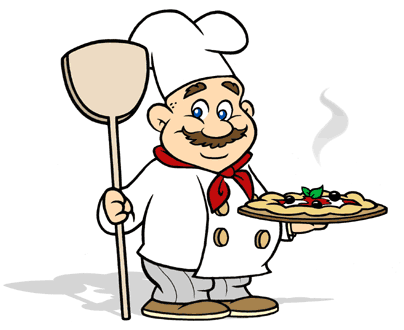 JEDILNIK16. maj – 20. maj 2022PonedeljekZajtrkJajčna jed(1,3), polnozrnat kruh(1), čaj   PonedeljekMalicaKraljeva fit štručka(1), čokoladno mleko(7)PonedeljekKosiloLečna juha(7),  puranji zrezek s sirom po dunajsko(1,3,7), pražen krompir,  zelena solata s koruzo, limonadaPonedeljekPopoldanska malicaJogurt(7), bombeta s sezamom(1,6,7,11)TorekZajtrkPisan kruh(1,7), marmelada, bela kava(1,7)TorekMalicaAjdov kruh(1), kisla smetana(7), korenček, čajTorekKosiloBučkina juha(1,7), mesni ragu z gobami(7), dušen riž(7), zeljna solata, vodaTorekPopoldanska malicaJabolko, keksi(1,3,7)SredaZajtrkKornšpic štručka(1,6), hrenovka, gorčica(10), čajSredaMalicaČrn kruh(1), maslo(7), med, jagode, domače mleko(7)    SredaKosiloGrahova juha s popečenimi kruhovimi kockami(1,6,7,9), pečena riba(4), krompir, zelenjavna priloga(7), žitna rezina(1,6,7,8)SredaPopoldanska malicaPrepečenec(1), 100% sadni sokČetrtekZajtrkCarski praženec z rozinami(1,3,7), kompot  ČetrtekMalicaBio koruzni kruh(1), sir(7), paprika, čajČetrtekKosiloBistra juha(9), makaronovo meso(1,3,7), rdeča pesa, sladoled(7)ČetrtekPopoldanska malicaMleko(7), bio polnozrnata štručka(1)PetekZajtrkKakav(6), makovka(1,7)PetekMalicaSirova štručka(1,7), jogurt(7)PetekKosiloPašta fižol(1,3), kruh(1,6,7), marmorni kolač(1,3,7), sok PetekPopoldanska malicaČrna žemlja(1,6), hruškaOPOZORILO     V zgornjih jedeh so lahko prisotni vsi naslednji alergeni: 1. Žita, ki vsebujejo gluten, zlasti pšenica, rž, ječmen, oves, pira, kamut ali njihove križane vrste in proizvodi iz njih. 2. Raki in proizvodi iz njih,  3. jajca in proizvodi iz njih, 4. ribe in proizvodi iz njih, 5. arašidi (kikiriki) in proizvodi iz njih, 6. zrnje soje in proizvodi iz njega, 7. mleko in mlečni izdelki, ki vsebujejo laktozo, 8. oreščki: mandlji, lešniki, orehi, indijski oreščki, ameriški orehi, brazilski oreščki, pistacija, makadamija ali orehi Queensland ter proizvodi iz njih, 9. listna zelena in proizvodi iz nje, 10. gorčično seme in proizvodi iz njega, 11. sezamovo seme in proizvodi iz njega, 12. žveplov dioksid in sulfidi, 13. volčji bob in proizvodi iz njega, 14. mehkužci in proizvodi iz njih.  V primeru, da dobavitelj ne dostavi naročenih artiklov, si kuhinja pridržuje pravico do spremembe jedilnika. Voda in topel čaj sta ves čas na voljo.                                                            DOBER TEK!OPOZORILO     V zgornjih jedeh so lahko prisotni vsi naslednji alergeni: 1. Žita, ki vsebujejo gluten, zlasti pšenica, rž, ječmen, oves, pira, kamut ali njihove križane vrste in proizvodi iz njih. 2. Raki in proizvodi iz njih,  3. jajca in proizvodi iz njih, 4. ribe in proizvodi iz njih, 5. arašidi (kikiriki) in proizvodi iz njih, 6. zrnje soje in proizvodi iz njega, 7. mleko in mlečni izdelki, ki vsebujejo laktozo, 8. oreščki: mandlji, lešniki, orehi, indijski oreščki, ameriški orehi, brazilski oreščki, pistacija, makadamija ali orehi Queensland ter proizvodi iz njih, 9. listna zelena in proizvodi iz nje, 10. gorčično seme in proizvodi iz njega, 11. sezamovo seme in proizvodi iz njega, 12. žveplov dioksid in sulfidi, 13. volčji bob in proizvodi iz njega, 14. mehkužci in proizvodi iz njih.  V primeru, da dobavitelj ne dostavi naročenih artiklov, si kuhinja pridržuje pravico do spremembe jedilnika. Voda in topel čaj sta ves čas na voljo.                                                            DOBER TEK!OPOZORILO     V zgornjih jedeh so lahko prisotni vsi naslednji alergeni: 1. Žita, ki vsebujejo gluten, zlasti pšenica, rž, ječmen, oves, pira, kamut ali njihove križane vrste in proizvodi iz njih. 2. Raki in proizvodi iz njih,  3. jajca in proizvodi iz njih, 4. ribe in proizvodi iz njih, 5. arašidi (kikiriki) in proizvodi iz njih, 6. zrnje soje in proizvodi iz njega, 7. mleko in mlečni izdelki, ki vsebujejo laktozo, 8. oreščki: mandlji, lešniki, orehi, indijski oreščki, ameriški orehi, brazilski oreščki, pistacija, makadamija ali orehi Queensland ter proizvodi iz njih, 9. listna zelena in proizvodi iz nje, 10. gorčično seme in proizvodi iz njega, 11. sezamovo seme in proizvodi iz njega, 12. žveplov dioksid in sulfidi, 13. volčji bob in proizvodi iz njega, 14. mehkužci in proizvodi iz njih.  V primeru, da dobavitelj ne dostavi naročenih artiklov, si kuhinja pridržuje pravico do spremembe jedilnika. Voda in topel čaj sta ves čas na voljo.                                                            DOBER TEK!